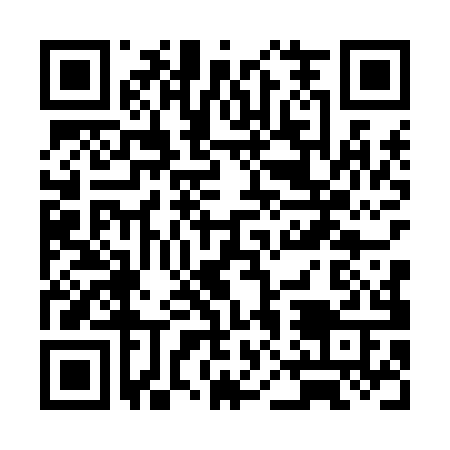 Ramadan times for Smeaton Grange, AustraliaMon 11 Mar 2024 - Wed 10 Apr 2024High Latitude Method: NonePrayer Calculation Method: Muslim World LeagueAsar Calculation Method: ShafiPrayer times provided by https://www.salahtimes.comDateDayFajrSuhurSunriseDhuhrAsrIftarMaghribIsha11Mon5:285:286:531:074:397:207:208:4012Tue5:295:296:541:074:387:197:198:3813Wed5:305:306:551:064:377:187:188:3714Thu5:315:316:551:064:377:167:168:3515Fri5:325:326:561:064:367:157:158:3416Sat5:335:336:571:064:357:147:148:3317Sun5:345:346:581:054:347:127:128:3118Mon5:355:356:591:054:337:117:118:3019Tue5:365:366:591:054:327:107:108:2820Wed5:375:377:001:044:327:087:088:2721Thu5:375:377:011:044:317:077:078:2522Fri5:385:387:021:044:307:057:058:2423Sat5:395:397:021:044:297:047:048:2224Sun5:405:407:031:034:287:037:038:2125Mon5:415:417:041:034:277:017:018:2026Tue5:425:427:051:034:267:007:008:1827Wed5:425:427:061:024:256:596:598:1728Thu5:435:437:061:024:246:576:578:1529Fri5:445:447:071:024:246:566:568:1430Sat5:455:457:081:014:236:556:558:1331Sun5:455:457:091:014:226:536:538:111Mon5:465:467:091:014:216:526:528:102Tue5:475:477:101:014:206:516:518:093Wed5:485:487:111:004:196:496:498:074Thu5:495:497:121:004:186:486:488:065Fri5:495:497:121:004:176:476:478:056Sat5:505:507:1312:594:166:456:458:037Sun4:514:516:1411:593:155:445:447:028Mon4:514:516:1511:593:145:435:437:019Tue4:524:526:1511:593:135:415:417:0010Wed4:534:536:1611:583:125:405:406:58